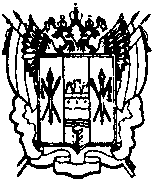 СОБРАНИЕ ДЕПУТАТОВ ЦИМЛЯНСКОГО РАЙОНАРОСТОВСКОЙ ОБЛАСТИОб утверждении Положения о порядке проведения публичных слушаний в области градостроительной деятельности на территории муниципального образования «Цимлянский район» В соответствии с Федеральным законом от 06.10.2003 № 131-ФЗ «Об общих принципах организации местного самоуправления в Российской Федерации», Градостроительным кодексом Российской Федерации, Областным законом от 14.01.2008 № 853 «О градостроительной деятельности в Ростовской области», руководствуясь Федеральным законом от 29.12.2017 № 455-ФЗ «О внесении изменений в Градостроительный Кодекс Российской Федерации и отдельные законодательные акты Российской Федерации», Уставом муниципального образования «Цимлянский район», в целях реализации принципов законодательства о градостроительной деятельности и прав граждан на участие в осуществлении местного самоуправления, Собрание депутатов Цимлянского района РЕШИЛО: 1. Утвердить Положение о порядке проведения публичных слушаний в области градостроительной деятельности на территории муниципального образования «Цимлянский район», согласно приложению. 2. Настоящее решение вступает в силу с момента официального опубликования. 3. Контроль за исполнением решения возложить на комиссию жилищно-коммунальному хозяйству и дорожному комплексу.Председатель Собрания депутатов -глава Цимлянского района                                                              Л.П. ПерфиловаПриложениек решению Собрания депутатов Цимлянского района от 25.06.2018 № 144Положениео порядке проведения публичных слушаний в области градостроительной деятельности на территории муниципального образования «Цимлянский район»Глава 1. ОБЩИЕ ПОЛОЖЕНИЯ1.1. Положение «О порядке проведения публичных слушаний в области градостроительной деятельности на территории муниципального образования «Цимлянский район» (далее - Положение) определяет порядок организации и проведения публичных слушаний на территории муниципального образования «Цимлянский район»:1.1.1. по проектам генеральных планов муниципальных образований, входящих в состав муниципального образования «Цимлянский район», в том числе по внесению в них изменений;1.1.2. по проектам правил землепользования и застройки муниципальных образований, входящих в состав муниципального образования «Цимлянский район», в том числе по внесению в них изменений;1.1.3. по проектам планировки территории и по проектам межевания территории, решение об утверждении которых принимается главой Администрации Цимлянского района;1.1.4. по вопросу о предоставлении разрешения на условно разрешенный вид использования земельного участка или объекта капитального строительства;1.1.5. по вопросу о предоставлении разрешения на отклонение от предельных параметров разрешенного строительства, реконструкции объектов капитального строительства;1.1.6. по вопросу установления публичного сервитута.1.2. Настоящее Положение разработано в целях реализации основных принципов законодательства о градостроительной деятельности и прав граждан на участие в осуществлении местного самоуправления.1.3. Публичные слушания в области градостроительной деятельности организуются и проводятся в соответствии с Конституцией Российской Федерации, Градостроительным кодексом Российской Федерации, Федеральным законом от 06.10.2003 № 131-ФЗ «Об общих принципах организации местного самоуправления в Российской Федерации», Уставом муниципального образования «Цимлянский район» (далее по тексту - Устав) и настоящим Положением.1.4. Для целей настоящего Положения под публичными слушаниями понимается форма участия населения в осуществлении местного самоуправления, обеспечивающая обсуждение вопросов, проектов муниципальных правовых актов в области градостроительной деятельности на территории муниципального образования «Цимлянский район» и выявление мнения жителей, права и интересы которых могут быть затронуты такой деятельностью.1.5. Правом участвовать в публичных слушаниях обладают дееспособные граждане, достигшие к моменту проведения публичных слушаний 18 лет и зарегистрированные по месту жительства на территории муниципального образования «Цимлянский район», проживающие в границах территории проведения публичных слушаний, а также иные физические и юридические лица, которые в соответствии с Градостроительным кодексом Российской Федерации и настоящим Положением являются участниками публичных слушаний.1.6. Публичные слушания по проектам генеральных планов, в том числе по внесению в них изменений по проектам планировки территории и проектам межевания территории, а также по вопросу об установлении публичного сервитута организует и проводит отдел коммунальной инфраструктуры и архитектуры Администрации района (далее - Отдел).Публичные слушания по проектам правил землепользования и застройки, в том числе по внесению в них изменений, по вопросу о предоставлении разрешения на условно разрешенный вид использования земельного участка или объекта капитального строительства, по вопросу о предоставлении разрешения на отклонение от предельных параметров разрешенного строительства, реконструкции объектов капитального строительства организует и проводит комиссия по внесению изменений в генеральные планы и правила землепользования и застройки на территории муниципального образования «Цимлянский район» (далее по тексту - Комиссия).Состав, порядок организации и деятельности комиссии утверждаются постановлением Администрации Цимлянского района в соответствии с Градостроительным кодексом Российской Федерации, Областным законом от 14.01.2008 № 853-ЗС «О градостроительной деятельности в Ростовской области».1.7. В целях обеспечения всем заинтересованным лицам равных возможностей для выражения своего мнения при проведении публичных слушаний территория населенного пункта может быть разделена на части. В соответствии с Областным законом от 14.01.2008 № 853-ЗС «О градостроительной деятельности в Ростовской области» предельная численность лиц, проживающих или зарегистрированных на части территории населенного пункта, составляет три тысячи.1.8. Публичные слушания в области градостроительной деятельности проводятся по инициативе председателя Собрания депутатов – главы Цимлянского района или по инициативе населения.1.8.1. Председатель Собрания депутатов – глава Цимлянского района является инициатором проведения публичных слушаний:1) по проектам генеральных планов муниципальных образований, входящих в состав муниципального образования «Цимлянский район», в том числе по внесению в них изменений;2) по проектам правил землепользования и застройки муниципальных образований, входящих в состав муниципального образования «Цимлянский район», в том числе по внесению в них изменений;3) по проектам планировки территории и проектам межевания территории;4) по вопросу об установлении публичного сервитута.1.8.2. Физические или юридические лица, заинтересованные в предоставлении разрешения на условно разрешенный вид использования земельного участка или объекта капитального строительства, на отклонение от предельных параметров разрешенного строительства, реконструкции объектов капитального строительства, являются инициаторами проведения публичных слушаний:1) по вопросу о предоставлении разрешения на условно разрешенный вид использования земельного участка или объекта капитального строительства;2) по вопросу о предоставлении разрешения на отклонение от предельных параметров разрешенного строительства, реконструкции объектов капитального строительства.Глава 2. УЧАСТНИКИ ПУБЛИЧНЫХ СЛУШАНИЙ2.1. Участниками публичных слушаний по проектам генеральных планов муниципальных образований, входящих в состав муниципального образования «Цимлянский район», в том числе по внесению в них изменений, являются жители всей территории муниципального образования, на которой проходят публичные слушания.При внесении изменений в генеральные планы участниками публичных слушаний являются жители части территории муниципального образования, в отношении которой предлагается внесение изменений, а также жители части территории муниципального образования, имеющей общую границу с указанной территорией.2.2. Участниками публичных слушаний по проектам правил землепользования и застройки муниципальных образований, входящих в состав муниципального образования «Цимлянский район», являются жители всей территории муниципального образования. В случае подготовки правил землепользования и застройки применительно к части территории муниципального образования публичные слушания по проекту правил землепользования и застройки проводятся с участием правообладателей земельных участков и (или) объектов капитального строительства, находящихся в границах указанной части территории муниципального образования. В случае подготовки изменений в правила землепользования и застройки в части внесения изменений в градостроительный регламент, установленный для конкретной территориальной зоны, публичные слушания по внесению изменений в правила землепользования и застройки проводятся в границах территориальной зоны, для которой установлен такой градостроительный регламент.2.3. Участниками публичных слушаний по проекту планировки территории и проекту межевания территории являются граждане, проживающие на территории, применительно к которой осуществляется подготовка проекта ее планировки и проекта ее межевания, правообладатели земельных участков и объектов капитального строительства, расположенных на указанной территории, лица, законные интересы которых могут быть нарушены в связи с реализацией таких проектов.2.4. Участниками публичных слушаний по вопросам предоставления разрешения на условно разрешенный вид использования земельных участков и объектов капитального строительства, по вопросам предоставления разрешений на отклонение от предельных параметров разрешенного строительства, реконструкции объектов капитального строительства являются:1) жители муниципального образования, проживающие в пределах территориальной зоны, в границах которой расположен земельный участок или объект капитального строительства, применительно к которым запрашивается разрешение (изменение); правообладатели земельных участков, находящихся в границах этой территориальной зоны земельных участков и (или) расположенных на них объектов капитального строительства.2) граждане, постоянно проживающие в границах земельных участков, прилегающих к земельному участку, в отношении которого подготовлены  данные проекты, правообладатели таких земельных участков или расположенных на них объектов капитального строительства;3) правообладатели объектов капитального строительства, расположенных на земельных участках, имеющих общие границы с земельным участком, применительно к которому запрашивается данное разрешение (изменение), или лица, уполномоченные ими в установленном законом порядке;4) правообладатели помещений, являющихся частью объекта капитального строительства, применительно к которому запрашивается данное разрешение (изменение), или лица, уполномоченные ими в установленном законом порядке.В случае если условно разрешенный вид использования земельного участка или объекта капитального строительства или отклонение от предельных параметров разрешенного строительства, реконструкции объектов капитального строительства может оказать негативное воздействие на окружающую среду, участниками публичных слушаний также являются правообладатели земельных участков и объектов капитального строительства, подверженных риску такого негативного воздействия, или лица, уполномоченные ими в установленном законом порядке.2.5. Участниками публичных слушаний по вопросу об установлении публичного сервитута являются граждане, постоянно проживающие в муниципальном образовании, на территории которого предлагается установить публичный сервитут; собственники и иные правообладатели земельных участков, в отношении которых или части которых предлагается установить публичный сервитут, или их представители.Глава 3. НАЗНАЧЕНИЕ ПУБЛИЧНЫХ СЛУШАНИЙ3.1. Публичные слушания в области градостроительной деятельности назначаются решением председателя Собрания депутатов - главы Цимлянского района в соответствии с настоящим Положением.3.2. В решении председателя Собрания депутатов - главы Цимлянского района о назначении публичных слушаний указываются:1) информация о проекте, подлежащем рассмотрению на публичных слушаниях;2) информация о порядке и сроках проведения публичных слушаний по проекту, подлежащему рассмотрению на публичных слушаниях;3) информация о месте, дате открытия экспозиции или экспозиций проекта, подлежащего рассмотрению на публичных слушаниях, о сроках проведения экспозиции или экспозиций такого проекта, о днях и часах, в которые возможно посещение указанных экспозиций или экспозиции;4) информация о порядке, сроке и форме внесения участниками публичных слушаний предложений и замечаний, касающихся проекта, подлежащего рассмотрению на публичных слушаниях.5) информация об официальном сайте, на котором будут размещены проект, подлежащий рассмотрению на публичных слушаниях и информационные материалы к нему;6) информацию о дате, времени и месте проведения собрания или собраний участников публичных слушаний. 3.3. Решение председателя Собрания депутатов - главы Цимлянского района о назначении публичных слушаний, а также проект муниципального правового акта, выносимого на публичные слушания:- не позднее чем за семь дней до дня размещения на официальном сайте или информационных системах проекта, подлежащего рассмотрению на публичных слушаниях, подлежит опубликованию в общественно-политической газете.- размещается на информационных стендах, оборудованных в границах территории, в пределах которой проводятся публичные слушания, иными способами, обеспечивающими доступ участников публичных слушаний к указанной информации.    Глава 4. ПОРЯДОК ОРГАНИЗАЦИИ ПУБЛИЧНЫХ СЛУШАНИЙ4.1. Организатор проведения публичных слушаний:4.1.1. оповещает о начале публичных слушаний;4.1.2. размещает проект, подлежащий рассмотрению на публичных слушаниях и информационные материалы к нему на официальном сайте и открывает экспозицию или экспозиции такого проекта;4.1.3. проводит экспозицию или экспозиции проекта, подлежащего рассмотрению на публичных слушаниях. При этом в ходе работы экспозиции должны быть организованы консультирование посетителей экспозиции, распространение информационные материалы о проекте, подлежащем рассмотрению на публичных слушаниях. Консультирование осуществляется сотрудниками Отдела и (или) разработчиком проекта, подлежащего рассмотрению на публичных слушаниях;4.1.4. проводит собрание или собрания участников публичных слушаний;4.1.5. осуществляет регистрацию участников публичных слушаний и составляет протокол публичных слушаний, который должен включать в себя:- дату оформления протокола публичных слушаний;- информацию об организаторе публичных слушаний;- информацию, содержащуюся в опубликованном оповещении о начале публичных слушаний, дате и источнике ее опубликования;- информацию о сроке, в течение которого принимались предложения и замечания участников публичных слушаний и постоянно проживающих на территории, в пределах которой проводятся публичные слушания;- все предложения и замечания участников публичных слушаний с разделением на предложения и замечания граждан, являющихся участниками публичных слушаний и постоянно проживающих на территории, в пределах которой проводятся публичные слушания, и предложения и замечания иных участников публичных слушаний;К протоколу публичных слушаний прилагается перечень принявших участие в рассмотрении проекта участников публичных слушаний, включающий в себя сведения об участниках публичных слушаний (фамилию, имя, отчество (при наличии), дату рождения, адрес места жительства (регистрации) - для физических лиц; наименование, основной государственный регистрационный номер, место нахождения и адрес - для юридических лиц).4.1.6. готовит заключение о результатах публичных слушаний, которое должно содержать:- дату оформления заключения о результатах публичных слушаний.- наименование проекта, рассмотренного на публичных слушаниях, сведения о количестве участников публичных слушаний, которые приняли участие в публичных слушаниях;- реквизиты протокола публичных слушаний, на основании которого подготовлено заключение о результатах публичных слушаний;- содержание внесенных предложений и замечаний участников публичных слушаний с разделением на предложения и замечания граждан, являющихся участниками публичных слушаний и постоянно проживающих на территории, в пределах которой проводятся публичные слушания, и предложения и замечания иных участников публичных слушаний. В случае внесения несколькими участниками публичных слушаний одинаковых предложений и замечаний допускается обобщение таких предложений и замечаний;- аргументированные рекомендации организатора публичных слушаний о целесообразности или нецелесообразности учета внесенных участниками публичных слушаний предложений и замечаний и выводы по результатам публичных слушаний.Заключение о результатах публичных слушаний подлежит опубликованию в общественно-политической газете «Придонье» и размещается на официальном сайте.В случае проведения публичных слушаний Отделом, организатор проведения публичных слушаний определяет председателя и секретаря публичных слушаний.Глава 5. ПОРЯДОК ПРЕДСТАВЛЕНИЯ УЧАСТНИКАМИПУБЛИЧНЫХ СЛУШАНИЙ ЗАМЕЧАНИЙ И ПРЕДЛОЖЕНИЙ5.1. Участники публичных слушаний, указанные в главе 2 настоящего Положения, имеют право вносить предложения и замечания, касающиеся проекта, подлежащего рассмотрению на публичных слушаниях:- в письменной или устной форме в ходе проведения собрания или собраний участников публичных слушаний;- в письменной форме в адрес организатора публичных слушаний.5.2. Не вносятся в протокол публичных слушаний и не рассматриваются организатором проведения публичных слушаний замечания и предложения:1) не позволяющие установить фамилию, имя, отчество и регистрацию по месту жительства физического лица, а также название, организационно-правовую форму юридического лица;2)  направленные с нарушением сроков приема замечаний и предложений, установленных постановлением Администрации Цимлянского района о порядке проведения публичных слушаний.5.3. Замечания и предложения участников публичных слушаний, включенные в протокол публичных слушаний, носят рекомендательный характер.5.4. Внесенные предложения и замечания не рассматриваются в  случае выявления факта предоставления участником публичных слушаний недостоверных данных.Глава 6. ПОРЯДОК ПРОВЕДЕНИЯ ПУБЛИЧНЫХ СЛУШАНИЙ6.1. К участию в публичных слушаниях допускаются лица, являющиеся в соответствии с настоящим Положением участниками публичных слушаний.На публичные слушания могут приглашаться председатель Собрания депутатов -  глава Цимлянского района, глава Администрации Цимлянского района, главы городского и сельских поселений, входящих в состав муниципального образования «Цимлянский район», депутаты Собрания депутатов Цимлянского района, депутаты Собрания депутатов городского и сельских поселений, должностные лица Администрации Цимлянского района и Администраций городского и сельских поселений, руководители муниципальных унитарных предприятий, учреждений, специалисты структурных подразделений и отраслевых (функциональных) органов Администрации Цимлянского района, присутствие которых необходимо для обеспечения квалифицированного обсуждения выносимых на слушания проектов или вопросов.Публичные слушания проводятся в рабочие дни. Проведение публичных слушаний в нерабочие и праздничные дни не допускается. Время проведения публичных слушаний в рабочие дни не может назначаться ранее 17 часов местного времени.6.2. Перед началом публичных слушаний участники публичных слушаний подлежат регистрации.6.3. Регистрацию участников публичных слушаний осуществляет организатор проведения публичных слушаний.6.4. Участники публичных слушаний в целях идентификации представляют о себе информацию:- фамилия, имя, отчество (при наличии);- дата рождения;- адрес места жительства (регистрации) – для физических лиц;- наименование, основной государственный регистрационный номер, место нахождения и адрес – для юридических лиц) с приложением документов, подтверждающих такие сведения. Участники публичных слушаний, являющиеся правообладателями соответствующих земельных участков и (или) расположенных на них объектов капитального строительства и (или) помещений, являющихся частью указанных объектов капитального строительства, также представляют сведения соответственно о таких земельных участках, объектах капитального строительства, помещениях, являющихся частью указанных объектов капитального строительства, из Единого государственного реестра недвижимости и иные документы, устанавливающие или удостоверяющие их права на такие земельные участки, объекты капитального строительства, помещения, являющиеся частью указанных объектов капитального строительства.6.5. Обработка персональных данных участников публичных слушаний осуществляется с учетом требований, установленных Федеральным законом от 27.07.2006 № 152-ФЗ «О персональных данных».6.6. Отказ в регистрации допускается в случае, если лицо не является участником публичных слушаний.6.6. Публичные слушания ведет председатель публичных слушаний..6.7. Председатель публичных слушаний перед началом публичных слушаний оглашает вопросы, подлежащие обсуждению на публичных слушаниях, порядок и последовательность проведения публичных слушаний, время, отведенное на выступление участникам публичных слушаний, представляет докладчиков, а также оглашает иную информацию, необходимую для проведения публичных слушаний.6.8. Протокол публичных слушаний ведется секретарем публичных слушаний.Во время проведения публичных слушаний может осуществляться видео- или аудиозапись. На публичных слушаниях, по инициативе организаторов их проведения, могут присутствовать представители средств массовой информации.6.9. На публичные слушания, проводимые по инициативе граждан Цимлянского района, в обязательном порядке приглашаются должностные лица Собрания депутатов и Администрации Цимлянского района, в зависимости от того, в чьей компетенции находится принятие выносимого на публичные слушания нормативно-правового акта,  по инициативе организаторов их проведения, могут присутствовать представители средств массовой информации. На собраниях могут присутствовать специалисты, эксперты, должностные лица органов местного самоуправления, органов государственной власти и организаций.6.10. По итогам публичных слушаний организатор проведения публичных слушаний готовит заключение о результатах публичных слушаний, которое должно содержать информацию о предмете публичных слушаний, инициаторе проведения публичных слушаний, дате, номере и наименовании муниципального правового акта о назначении публичных слушаний.6.13. Заключение о результатах публичных слушаний в обязательном порядке должно содержать мотивированные выводы, со ссылкой при необходимости на нормативные правовые акты, по внесенным предложениям и замечаниям.6.14. Для подготовки заключения о результатах публичных слушаний организатор проведения публичных слушаний может привлекать специалистов, необходимых для выполнения консультационных и экспертных работ.6.15. Заключение о результатах публичных слушаний, включая мотивированное обоснование принятых решений, подлежит официальному опубликованию в общественно-политической газете «Придонье» и размещается на официальном интернет сайте Администрации Цимлянского района в сети «Интернет».Глава 7. ФИНАНСИРОВАНИЕ ПУБЛИЧНЫХ СЛУШАНИЙ7.1. Организация и проведение публичных слушаний по проектам генеральных планов, проектам правил землепользования и застройки, проектам планировки территорий и проектам межевания территорий финансируется за счет средств бюджета.7.2. Расходы, связанные с организацией и проведением публичных слушаний по вопросам предоставления разрешения на условно разрешенный вид использования земельного участка или объекта капитального строительства, по вопросам о предоставлении разрешения на отклонение от предельных параметров разрешенного строительства, реконструкции объектов капитального строительства несет физическое или юридическое лицо, заинтересованное в предоставлении такого разрешения.Глава 8. ОСОБЕННОСТИ ОРГАНИЗАЦИИ И ПРОВЕДЕНИЯПУБЛИЧНЫХ СЛУШАНИЙ ПО ПРОЕКТУ ГЕНЕРАЛЬНОГО ПЛАНАИ ПРОЕКТУ ВНЕСЕНИЯ В НЕГО ИЗМЕНЕНИЙ8.1. Проект генерального плана, в том числе и проект о внесении в него изменений, разрабатывается в соответствии с требованиями Градостроительного кодекса Российской Федерации и представляется председателю Собрания депутатов - главе Цимлянского района для назначения публичных слушаний.8.2. Председатель Собрания депутатов - глава Цимлянского района в течение 10 дней с даты поступления проекта генерального плана, в том числе проекта о внесении в него изменений, принимает решение о назначении публичных слушаний.Решение о назначении публичных слушаний вместе с проектом генерального плана, в том числе проектом о внесении в него изменений, подлежат официальному опубликованию в общественно-политической газете «Придонье» и размещаются на официальном сайте Администрации Цимлянского района в сети «Интернет».8.3. Публичные слушания по проекту генерального плана и проекту изменений в него проводятся Отделом в порядке, определенном настоящим Положением, с учетом положений настоящей главы.8.4. В целях обеспечения всем заинтересованным лицам равных возможностей для выражения своего мнения при проведении публичных слушаний территория населенного пункта может быть разделена на части. В соответствии с Областным законом от 14.01.2008 № 853-ЗС «О градостроительной деятельности в Ростовской области» предельная численность лиц, проживающих или зарегистрированных на части территории населенного пункта, составляет три тысячи.8.5. В целях доведения до населения информации о содержании проекта генерального плана Отдел в обязательном порядке организуют выставки, экспозиции демонстрационных материалов проекта генерального плана, выступления представителей органов местного самоуправления, разработчиков проекта генерального плана на собраниях жителей, в печатных средствах массовой информации.8.6. Заключение о результатах публичных слушаний подлежит официальному опубликованию и размещается на официальном сайте Администрации Цимлянского района в сети «Интернет» не позднее 15 календарных дней с даты проведения последних публичных слушаний.8.7. Срок проведения публичных слушаний с момента оповещения жителей муниципального образования о времени и месте их проведения до дня официального опубликования заключения о результатах публичных слушаний составляет не менее одного месяца и не более трех месяцев.8.8. Глава Администрации Цимлянского района с учетом заключения о результатах публичных слушаний принимает решение о согласии с проектом генерального плана или проектом о внесении в него изменений и направлении его в Собрание депутатов Цимлянского района или об отклонении проекта генерального плана или проекта о внесении в него изменений и о направлении его на доработку.8.9. Протоколы публичных слушаний по проекту генерального плана или проекту о внесении в него изменений, заключение о результатах таких публичных слушаний являются обязательным приложением к проекту генерального плана или проекту о внесении в него изменений, направляемому главой Администрации Цимлянского района в Собрание депутатов Цимлянского района.8.10. Собрание депутатов с учетом протоколов публичных слушаний по проекту генерального плана или проекту о внесении в него изменений и заключения о результатах публичных слушаний принимает решение об утверждении генерального плана или об отклонении проекта генерального плана или проекта о внесении в него изменений и о направлении его главе Администрации Цимлянского района на доработку в соответствии с указанными протоколами и заключением.8.11. Генеральный план подлежит официальному опубликованию и размещению на официальном сайте Администрации Цимлянского района в сети «Интернет».8.12. Внесение в генеральный план изменений, предусматривающих изменение границ населенных пунктов в целях жилищного строительства или определения зон рекреационного назначения, осуществляется без проведения публичных слушаний.Глава 9. ОСОБЕННОСТИ ОРГАНИЗАЦИИ И ПРОВЕДЕНИЯ ПУБЛИЧНЫХ СЛУШАНИЙ ПО ПРОЕКТУ ПРАВИЛ ЗЕМЛЕПОЛЬЗОВАНИЯ И ЗАСТРОЙКИ И ПРОЕКТУ ИЗМЕНЕНИЙ В НИХ9.1. Проект правил землепользования и застройки, в том числе и проект о внесении в них изменений, разрабатывается в соответствии с требованиями Градостроительного кодекса Российской Федерации и представляется председателю Собрания депутатов - главе Цимлянского района для назначения публичных слушаний.9.2. Председатель Собрания депутатов - глава Цимлянского района в течение 10 дней с даты поступления проекта правил землепользования и застройки, в том числе проекта о внесении в них изменений, принимает решение о назначении публичных слушаний.Решение о назначении публичных слушаний вместе с проектом правил землепользования и застройки, в том числе проектом о внесении в них изменений, подлежат официальному опубликованию и размещаются на официальном сайте Администрации Цимлянского района в сети «Интернет».9.3. Публичные слушания по проекту правил землепользования и застройки, проекту о внесении в них изменений проводятся комиссией в порядке, определенном настоящим Положением, с учетом положений настоящей главы.9.4. Продолжительность публичных слушаний по проекту правил землепользования и застройки, в том числе по проекту изменений в них, составляет не менее двух и не более четырех месяцев со дня официального опубликования такого проекта до дня официального опубликования заключения о результатах публичных слушаний.В случае подготовки правил землепользования и застройки применительно к части территории поселения, а также в случае подготовки изменений в правила землепользования и застройки в части внесения изменений в градостроительный регламент, установленный для конкретной территориальной зоны, срок проведения публичных слушаний не может быть более чем один месяц.9.5. Заключение о результатах публичных слушаний подлежит официальному опубликованию в общественно-политической газете «Придонье» и размещается на официальном сайте Администрации Цимлянского района в сети «Интернет» не позднее 15 календарных дней с даты проведения публичных слушаний, а в случае, предусмотренном абзацем 2 пункта 9.4. Положения, не позднее 5 календарных дней.9.6. После завершения публичных слушаний по проекту правил землепользования и застройки, в том числе проекту о внесении в них изменений, Комиссия с учетом результатов таких публичных слушаний обеспечивает внесение изменений в проект правил землепользования и застройки, проект о внесении в них изменений и представляет указанный проект главе Администрации Цимлянского района. Обязательными приложениями к проекту правил землепользования и застройки, а также к проекту о внесении в них изменений являются протоколы публичных слушаний и заключение о результатах публичных слушаний.9.7. Глава Администрации Цимлянского района в течение десяти дней после представления ему проекта правил землепользования и застройки или проекта о внесении изменений в них и обязательных приложений, должен принять решение о направлении указанного проекта в Собрание депутатов Цимлянского района или об отклонении проекта правил землепользования и застройки, проекта о внесении изменений в них и о направлении его на доработку с указанием даты его повторного представления.9.8. Правила землепользования и застройки утверждаются Собранием депутатов Цимлянского района. Обязательными приложениями к проекту правил землепользования и застройки, в том числе проекту о внесении в них изменений, являются протоколы публичных слушаний по указанному проекту и заключение о результатах публичных слушаний.9.9. Собрание депутатов Цимлянского района по результатам рассмотрения проекта правил землепользования и застройки и обязательных приложений к нему может утвердить правила землепользования и застройки или направить проект правил землепользования и застройки главе Администрации Цимлянского района на доработку в соответствии с результатами публичных слушаний по указанному проекту.9.10. Правила землепользования и застройки подлежат официальному опубликованию и размещению на официальном сайте Администрации Цимлянского района в сети «Интернет».Глава 10. ОСОБЕННОСТИ ОРГАНИЗАЦИИ И ПРОВЕДЕНИЯПУБЛИЧНЫХ СЛУШАНИЙ ПО ПРОЕКТУ ПЛАНИРОВКИТЕРРИТОРИИ И МЕЖЕВАНИЯ ТЕРРИТОРИИ10.1. Проекты планировки территории и проекты межевания территории, решение об утверждении которых принимается Администрацией Цимлянского района, до их утверждения подлежат обязательному рассмотрению на публичных слушаниях.10.2. Проект планировки территории и проект межевания территории, разрабатывается в соответствии с требованиями Градостроительного кодекса Российской Федерации и представляется председателю Собрания депутатов - главе Цимлянского района для назначения публичных слушаний.10.3. Председатель Собрания депутатов - глава Цимлянского района в течение 10 дней с даты поступления проекта планировки территории и проекта межевания территории, принимает постановление о назначении публичных слушаний.Решение о назначении публичных слушаний вместе с проектом планировки территории и проектом межевания территории подлежат официальному опубликованию и размещаются на официальном сайте Администрации Цимлянского района в сети «Интернет».10.4. Публичные слушания по проекту планировки территории и проекту межевания территории проводятся Отделом.10.5. Публичные слушания по проекту планировки территории и проекту межевания территории не проводятся, если они подготовлены в отношении:1) территории, в границах которой в соответствии с правилами землепользования и застройки предусматривается осуществление деятельности по комплексному и устойчивому развитию территории;2) территории в границах земельного участка, предоставленного некоммерческой организации, созданной гражданами, для ведения садоводства, огородничества, дачного хозяйства или для ведения дачного хозяйства иному юридическому лицу;3) территории для размещения линейных объектов в границах земель лесного фонда.10.6. Публичные слушания проводятся с участием граждан, проживающих на территории, применительно к которой осуществляется подготовка проекта ее планировки и проекта ее межевания, правообладателей земельных участков и объектов капитального строительства, расположенных на указанной территории, лиц, законные интересы которых могут быть нарушены в связи с реализацией таких проектов.10.7. При проведении публичных слушаний по проекту планировки территории и проекту межевания территории всем заинтересованным лицам должны быть обеспечены равные возможности для выражения своего мнения.10.8. Со дня опубликования решения о проведении публичных слушаний до дня проведения публичных слушаний участники публичных слушаний по проекту планировки территории и проекту межевания территории вправе представить в Отдел свои предложения и замечания, касающиеся проекта планировки территории или проекта межевания территории, для включения их в протокол публичных слушаний.10.9. Срок проведения публичных слушаний со дня оповещения жителей муниципального образования о времени и месте их проведения до дня официального опубликования заключения о результатах публичных слушаний составляет не менее одного месяца и не более трех месяцев.10.10. Заключение о результатах публичных слушаний по проекту планировки территории и проекту межевания территории подлежит официальному опубликованию и размещается на официальном сайте Администрации Цимлянского района в сети «Интернет» не позднее 10 дней со дня проведения публичных слушаний.10.11. Не позднее чем через пятнадцать дней со дня проведения публичных слушаний Отдел направляет на утверждение главе Администрации Цимлянского района подготовленную документацию по планировке территории (проект планировки территории и проект межевания территории), протокол публичных слушаний по проекту планировки территории и проекту межевания территории и заключение о результатах публичных слушаний.10.12. Не позднее 15 дней со дня получения проекта планировки территории и проекта межевания территории глава Администрации Цимлянского района с учетом протокола публичных слушаний по проекту планировки территории и проекту межевания территории и заключения о результатах публичных слушаний принимает решение об утверждении документации по планировке территории или об отклонении такой документации и о направлении ее в Отдел на доработку с учетом указанных протокола и заключения.10.13. Утвержденная документация по планировке территории (проект планировки территории и проект межевания территории) подлежит официальному опубликованию в течение 7 дней со дня утверждения указанной документации и размещению на официальном интернет сайте Администрации Цимлянского района в сети «Интернет».Глава 11. ОСОБЕННОСТИ ОРГАНИЗАЦИИ И ПРОВЕДЕНИЯПУБЛИЧНЫХ СЛУШАНИЙ ПО ВОПРОСУ О ПРЕДОСТАВЛЕНИИРАЗРЕШЕНИЯ НА УСЛОВНО РАЗРЕШЕННЫЙ ВИД ИСПОЛЬЗОВАНИЯЗЕМЕЛЬНОГО УЧАСТКА ИЛИ ОБЪЕКТА КАПИТАЛЬНОГО СТРОИТЕЛЬСТВА11.1. Физическое или юридическое лицо, заинтересованное в предоставлении разрешения на условно разрешенный вид использования земельного участка или объекта капитального строительства, направляет заявление о предоставлении такого разрешения в Комиссию.11.2. К заявлению заинтересованного лица прилагаются следующие документы:1) копия документа, удостоверяющего личность заявителя (заявителей), являющегося физическим лицом, либо личность представителя физического или юридического лица;2) копия свидетельства о государственной регистрации физического лица в качестве индивидуального предпринимателя (для индивидуальных предпринимателей), копия свидетельства о государственной регистрации юридического лица (для юридических лиц);3) копия документа, удостоверяющего права (полномочия) представителя физического или юридического лица, если с заявлением обращается представитель заявителя (заявителей), копия свидетельства о государственной регистрации юридического лица (для юридических лиц);4) копии правоустанавливающих и (или) правоподтверждающих документов заявителя (заявителей) на земельный участок и (или) объект капитального строительства.В случае наличия договора аренды договор должен быть зарегистрирован в установленном законом порядке;5) кадастровый паспорт земельного участка либо кадастровая выписка о земельном участке;6) оригинал или копия протокола общего собрания собственников помещений в многоквартирном доме, заверенная в установленном законом порядке, в случае изменения условно разрешенного вида использования земельного участка, на котором расположен многоквартирный дом.11.3. Комиссия регистрирует заявление и не позднее 5 дней со дня поступления направляет заявление с приложенными к нему документами председателю Собрания депутатов – главе Цимлянского района для назначения публичных слушаний.11.4. Председатель Собрания депутатов - глава Цимлянского района не позднее 5 дней с даты получения заявления, принимает решение о назначении публичных слушаний.Решение о назначении публичных слушаний подлежит официальному опубликованию и размещается на официальном сайте Администрации Цимлянского района в сети «Интернет».11.5. Публичные слушания по вопросу предоставления разрешения на условно разрешенный вид использования земельного участка или объекта капитального строительства проводятся с участием граждан, проживающих в пределах территориальной зоны, в границах которой расположен земельный участок или объект капитального строительства, применительно к которым запрашивается разрешение. В случае, если условно разрешенный вид использования земельного участка или объекта капитального строительства может оказать негативное воздействие на окружающую среду, публичные слушания проводятся с участием правообладателей земельных участков и объектов капитального строительства, подверженных риску такого негативного воздействия.11.6.  Комиссия направляет сообщения о проведении публичных слушаний по вопросу предоставления разрешения на условно разрешенный вид использования правообладателям земельных участков, имеющих общие границы с земельным участком, в отношении которого запрашивается данное разрешение, правообладателям объектов капитального строительства, расположенных на земельных участках, имеющих общие границы с земельным участком, в отношении которого запрашивается данное разрешение, и правообладателям помещений, являющихся частью объекта капитального строительства, применительно к которому запрашивается данное разрешение. Указанные сообщения направляются не позднее чем через 10 дней со дня поступления заявления заинтересованного лица о предоставлении разрешения на условно разрешенный вид.11.7. Участники публичных слушаний по вопросу о предоставлении разрешения на условно разрешенный вид использования вправе представить в Комиссию свои предложения и замечания, касающиеся указанного вопроса, для включения в протокол публичных слушаний.11.8. Срок проведения публичных слушаний по вопросу о предоставлении разрешения на условно разрешенный вид использования с момента оповещения жителей муниципального образования о времени и месте их проведения до дня официального опубликования заключения о результатах публичных слушаний не может быть более 1 месяца.11.9. Заключение о результатах публичных слушаний по вопросу о предоставлении разрешения на условно разрешенный вид использования подлежит официальному опубликованию и размещается на официальном сайте Администрации Цимлянского района в сети «Интернет» не позднее 7 дней со дня проведения публичных слушаний.11.10. На основании заключения о результатах публичных слушаний по вопросу о предоставлении разрешения на условно разрешенный вид использования земельного участка или объекта капитального строительства Комиссия осуществляет подготовку рекомендаций о предоставлении разрешения на условно разрешенный вид использования или об отказе в предоставлении такого разрешения с указанием причин принятого решения и направляет их главе Администрации Цимлянского района.11.11. На основании указанных в пункте 11.10. настоящего Положения рекомендаций глава Администрации Цимлянского района в течение 3 дней со дня поступления таких рекомендаций принимает решение о предоставлении разрешения на условно разрешенный вид использования земельного участка или объекта капитального строительства или об отказе в предоставлении такого разрешения.11.12. Решение главы Администрации Цимлянского района, указанное в пункте 11.11. настоящего Положения, оформляется постановлением Администрации Цимлянского района и подлежит официальному опубликованию и размещению на официальном сайте Администрации Цимлянского района в сети «Интернет».11.13. Расходы, связанные с организацией и проведением публичных слушаний по вопросу предоставления разрешения на условно разрешенный вид использования, несет физическое или юридическое лицо, заинтересованное в предоставлении такого разрешения.11.14. В случае, если условно разрешенный вид использования земельного участка или объекта капитального строительства включен в градостроительный регламент в установленном для внесения изменений в правила землепользования и застройки порядке после проведения публичных слушаний по инициативе физического или юридического лица, заинтересованного в предоставлении разрешения на условно разрешенный вид использования, решение о предоставлении разрешения на условно разрешенный вид использования такому лицу принимается без проведения публичных слушаний.Глава 12. ОСОБЕННОСТИ ОРГАНИЗАЦИИ И ПРОВЕДЕНИЯПУБЛИЧНЫХ СЛУШАНИЙ ПО ВОПРОСУ О ПРЕДОСТАВЛЕНИИРАЗРЕШЕНИЯ НА ОТКЛОНЕНИЕ ОТ ПРЕДЕЛЬНЫХ ПАРАМЕТРОВРАЗРЕШЕННОГО СТРОИТЕЛЬСТВА, РЕКОНСТРУКЦИИОБЪЕКТОВ КАПИТАЛЬНОГО СТРОИТЕЛЬСТВА12.1. Физическое или юридическое лицо, заинтересованное в получении разрешения на отклонение от предельных параметров разрешенного строительства, реконструкции объектов капитального строительства, направляет заявление о предоставлении такого разрешения в Комиссию.12.2. Комиссия регистрирует заявление и не позднее 5 дней со дня поступления направляет заявление с приложенными к нему документами председателю Собрания депутатов – главе Цимлянского района для назначения публичных слушаний.12.3. Председатель Собрания депутатов - глава Цимлянского района не позднее 5 дней с даты получения заявления принимает постановление о назначении публичных слушаний.Постановление о назначении публичных слушаний подлежит официальному опубликованию и размещается на официальном сайте Администрации Цимлянского района в сети «Интернет».12.4. Комиссия направляет сообщения о проведении публичных слушаний по вопросу о предоставлении разрешения на отклонение от предельных параметров разрешенного строительства, реконструкции объектов капитального строительства правообладателям земельных участков, имеющих общие границы с земельным участком, на котором ведется строительство, реконструкция объекта капитального строительства, применительно к которому запрашивается разрешение, и правообладателям помещений, являющихся частью объекта капитального строительства, применительно к которому запрашивается данное разрешение. Указанные сообщения направляются не позднее чем через 10 дней со дня поступления заявления заинтересованного лица о предоставлении разрешения на условно разрешенный вид использования.12.5. Участники публичных слушаний по вопросу о предоставлении разрешения на отклонение от предельных параметров разрешенного строительства, реконструкции объектов капитального строительства вправе представить в Комиссию свои предложения и замечания, касающиеся указанного вопроса, для включения в протокол публичных слушаний.12.6. Срок проведения публичных слушаний с момента оповещения жителей муниципального образования о времени и месте их проведения до дня официального опубликования заключения о результатах публичных слушаний не может быть более 1 месяца.12.7. Заключение о результатах публичных слушаний по вопросу о предоставлении разрешения на отклонение от предельных параметров разрешенного строительства, реконструкции объектов капитального строительства подлежит официальному опубликованию и размещается на официальном сайте Администрации Цимлянского района в сети «Интернет» не позднее 7 дней со дня проведения публичных слушаний.12.8. На основании заключения о результатах публичных слушаний по вопросу о предоставлении разрешения на отклонение от предельных параметров разрешенного строительства, реконструкции объектов капитального строительства комиссия осуществляет подготовку рекомендаций о предоставлении разрешения на отклонение от предельных параметров разрешенного строительства, реконструкции объектов капитального строительства или об отказе в предоставлении такого разрешения с указанием причин принятого решения и направляет их главе Администрации Цимлянского района.12.9. На основании рекомендаций глава Администрации Цимлянского района в течение 7 дней со дня поступления таких рекомендаций принимает решение о предоставлении разрешения на условно разрешенный вид использования земельного участка или объекта капитального строительства или об отказе в предоставлении такого разрешения.12.10. Решение главы Администрации Цимлянского района, указанное в пункте 12.9. настоящего Положения, оформляется постановлением Администрации Цимлянского района и подлежит официальному опубликованию и размещению на официальном сайте Администрации Цимлянского района в сети «Интернет».12.11. Расходы, связанные с организацией и проведением публичных слушаний по вопросу о предоставлении разрешения на отклонение от предельных параметров разрешенного строительства, реконструкции объектов капитального строительства, несет физическое или юридическое лицо, заинтересованное в предоставлении такого разрешения.Глава 13. ОСОБЕННОСТИ ОРГАНИАЦИИ И ПРОВЕДЕНИЯ ПУБЛИЧНЫХ СЛУШАНИЙ ПО ВОПРОСУ ОБ УСТАНОВЛЕНИИ ПУБЛИЧНОГО СЕРВИТУТА13.1. Заинтересованное лицо (лица) обращается с заявлением об установлении публичного сервитута в Администрацию Цимлянского района. В заявлении указываются кадастровые номера земельных участков, которые предполагается обременить публичным сервитутом, цели установления, содержания и срок действия сервитута, обоснование необходимости его установления, сведения о правообладателях земельных участков, которые предлагается обременить сервитутом, а также круг лиц, в интересах которых устанавливается сервитут. 13.2. К заявлению об установлении публичного сервитута прилагаются кадастровые паспорта земельных участков, а также схемы расположения земельных участков, предполагаемых для обременения сервитутом, на кадастровом плане территории или кадастровой выписке о земельном участке с обозначенными зонами действия планируемого публичного сервитута.13.3. Публичные слушания по вопросу об установлении публичного сервитута организует и проводит Отдел.13.4. Отдел направляет председателю Собрания депутатов – главе Цимлянского района поступившее заявление заинтересованного лица об установлении публичного сервитута с приложенными к нему документами для принятия решения о проведении публичных слушаний.13.5. Председатель Собрания депутатов - глава Цимлянского района в течение 10 дней с даты поступления заявления заинтересованного лица принимает постановление о назначении публичных слушаний.Решение о назначении публичных слушаний подлежит официальному опубликованию и размещается на официальном сайте Администрации Цимлянского района в сети «Интернет».13.6. Участники публичных слушаний по вопросу об установлении публичного сервитута вправе представить в Отдел свои предложения и замечания, касающиеся указанного вопроса, для включения в протокол публичных слушаний.Правообладатели земельных участков, которые предлагается обременить публичным сервитутом, имеют право письменно изложить свою позицию в отношении установления публичного сервитута. 13.7. Срок проведения публичных слушаний по вопросу об установлении публичного сервитута с даты официального опубликования постановления о проведении публичных слушаний до даты официального опубликования заключения о результатах публичных слушаний не может быть менее 1 месяца.13.8. Заключение о результатах публичных слушаний по вопросу об установлении публичного сервитута подлежит официальному опубликованию и размещается на официальном сайте Администрации Цимлянского района в сети «Интернет» не позднее 7 дней со дня проведения публичных слушаний.13.9. Отдел не позднее 10 дней со дня проведения публичных слушаний направляет главе Администрации Цимлянского района проект постановления с протоколом публичных слушаний и заключением о результатах публичных слушаний для принятия решения об установлении публичного сервитута.13.10. Глава Администрации Цимлянского района при поступлении протокола публичных слушаний и заключения о результатах публичных слушаний принимает решение об установлении публичного сервитута или об отказе в установлении публичного сервитута.13.11. Заключение о результатах публичных слушаний носит рекомендательный характер.13.12. Решение главы Администрации Цимлянского района, указанное в пункте 13.10. настоящего Положения, оформляется постановлением Администрации Цимлянского района и подлежит официальному опубликованию и размещению на официальном сайте Администрации Цимлянского района в сети «Интернет».Глава 14. ЗАКЛЮЧИТЕЛЬНЫЕ ПОЛОЖЕНИЯ14.1. Настоящее Положение является обязательным для органов местного самоуправления, должностных лиц местного самоуправления, физических и юридических лиц.14.2. Лица, виновные в нарушении порядка проведения публичных слушаний, предусмотренного настоящим Положением, несут ответственность в соответствии с действующим законодательством.Председатель Собрания депутатов -глава Цимлянского района                                                              Л.П. Перфилова25.06.2018РЕШЕНИЕ  № 144г. Цимлянск